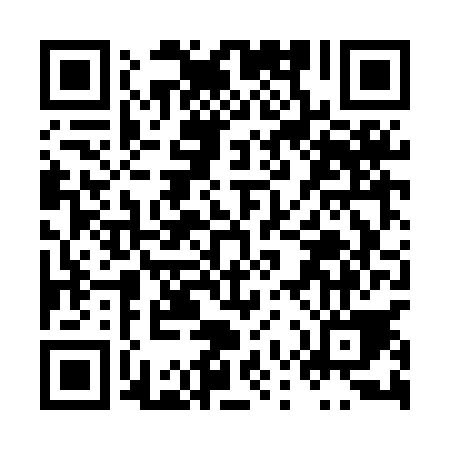 Prayer times for Piastowo Parcele, PolandWed 1 May 2024 - Fri 31 May 2024High Latitude Method: Angle Based RulePrayer Calculation Method: Muslim World LeagueAsar Calculation Method: HanafiPrayer times provided by https://www.salahtimes.comDateDayFajrSunriseDhuhrAsrMaghribIsha1Wed2:285:0812:395:478:1010:372Thu2:265:0612:385:488:1110:413Fri2:255:0412:385:498:1310:444Sat2:245:0312:385:508:1510:445Sun2:235:0112:385:518:1610:456Mon2:234:5912:385:528:1810:467Tue2:224:5712:385:538:2010:468Wed2:214:5512:385:548:2210:479Thu2:204:5312:385:558:2310:4810Fri2:204:5212:385:568:2510:4811Sat2:194:5012:385:578:2710:4912Sun2:184:4812:385:588:2810:5013Mon2:184:4712:385:598:3010:5114Tue2:174:4512:386:008:3110:5115Wed2:164:4312:386:018:3310:5216Thu2:164:4212:386:028:3510:5317Fri2:154:4012:386:038:3610:5318Sat2:154:3912:386:048:3810:5419Sun2:144:3812:386:058:3910:5520Mon2:134:3612:386:068:4110:5521Tue2:134:3512:386:078:4210:5622Wed2:134:3312:386:078:4410:5723Thu2:124:3212:386:088:4510:5724Fri2:124:3112:386:098:4610:5825Sat2:114:3012:386:108:4810:5926Sun2:114:2912:396:118:4910:5927Mon2:104:2812:396:118:5011:0028Tue2:104:2612:396:128:5211:0129Wed2:104:2512:396:138:5311:0130Thu2:094:2512:396:148:5411:0231Fri2:094:2412:396:148:5511:02